1	国际电信联盟《组织法》第8条就全权代表大会规定如下：2	候选人资料的提交关于提交秘书长、副秘书长、各部门的局主任和无线电规则委员会委员等职务的候选人资料以及理事国的竞选资料事宜，已在2013年10月21日第165号通函中提请国际电联成员国按照《国际电联大会、全会和会议的总规则》第169款和第170款，在2014年9月22日（星期一）23:59时（日内瓦时间）之前以书面形式向秘书长报送所有此类候选人资料。每份候选人资料均须附有候选人简历，参加竞选理事国的候选资料除外。这些候选资料将以大会文件的形式印发。3	程序有关选举和选举程序详见《组织法》第9条、《公约》第2条和《大会、全会和会议的总规则》第三章。秘书长哈玛德•图埃博士全权代表大会（PP-14）
2014年10月20日-11月7日，釜山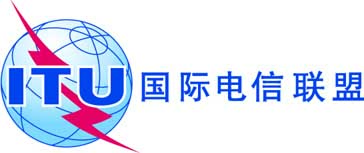 全体会议文件 3-C全体会议2013年10月24日全体会议原文：英文秘书长的说明秘书长的说明选举选举（第54款）选举进入理事会的国际电联成员国；（第55款）选举秘书长、副秘书长和各部门的局主任作为国际电联的选任官员；（第56款）选举无线电规则委员会委员。